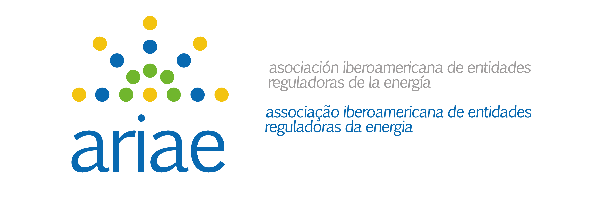 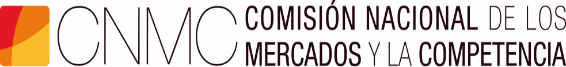 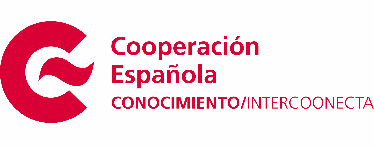 Martes 26 de octubre 16:00–18:00 h CETMartes 26 de octubre 16:00–18:00 h CET16:00-17:00Ponencia principal.- La regulación de la eficiencia energética en IberoaméricaPonente: D. Jose Antonio Urteaga Dufour (Experto en eficiencia energética del BID)17:00-18:00Debate regulatorio sobre experiencias reales (tres grupos de participantes)D. Danilo Ojeda Paz y D. Geovanny Pardo Salazar (ARCERNNR, Ecuador)D. Jose Pedro Rodriguez Ayllón (AETN, Bolivia)